Trouble Spots: Simple vs. progressive tenses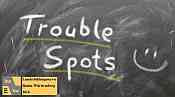 Additional exercises: Solutions1. 	These fields belong to Farmer Spud.They belong to him as a rule, not just now for the moment.Stephen went to Italy in 2015, and in 2016 he visited France.neutral information, no action in progressWhat do you think about the boss’s plan to move the company?The speaker asks for his/her partner’s opinion (no momentary thoughts)Normally she lives in Glasgow….permanent state, not just at the moment; signal word ‘normally’…. but at the moment she is staying with friends in Dover.action in progress now, at the moment (signal word)Could you call later, please? I’m doing my homework.action in progress at this timeI was tidying up my room when I noticed a spider on the ceiling.action in progress at a certain point of time in the past (i.e. noticing the spider)We are making scones. Would you like to join us?action in progress at this momentWe were chatting when the robbers came into the bank.action in progress at a certain point of time in the past (i.e. the robbers coming in)Why didn’t you call earlier? Look, I have been waiting for your call for three hours now!!!progressive because the focus is on an uninterrupted action (waiting)He likes to dress well. That’s why he always wears a tie.permanent state/general rule; signal word ‘always’